Reunião da Câmara Técnica de Educação Ambiental, Capacitação, Mobilização Social e Informações em Recursos Hídricos – CTEAConselho Estadual de Recursos Hídricos - CRHData: 09/08/2021 Horário: 09h30 às 11h30Local: Sala Virtual (https://cutt.ly/qQk31fF)Pauta:

 1.  Aprovação da Ata da Reunião de 21/06/2021;
 2.  Organização e planejamento das atividades previstas no Plano de Trabalho da CTEA para 2021-2022;
 3.  Encaminhamentos;
 4.  Informes Gerais.LISTA DE PRESENÇA RELATO Maria Fernanda Romanelli, coordenadora da CTEA-CRH, iniciou a reunião, que ocorreu de forma virtual, utilizando-se a ferramenta “TEAMS”, apresentando a pauta da reunião.  Justificou a ausência da Relatora da CTEA, a Andréia de Oliveira.Maria Fernanda sugeriu leitura da ATA, que foi aprovada por unanimidade, com correção apenas da Instituição do representante John E. Tatton (Associação Guardiã da Água).​Foi realizada a apresentação do Plano de Trabalho da CTEA, aprovada pelo Conselho Estadual de Recusrsos Hídricos – CRH e publicada na Deliberação CRH N° 253/2021​. Maria Fernanda chama atenção para o prazo de entrega da minuta de Deliberação instituindo o Programa de Comunicação sobre Segurança Hídrica e Usos Múltiplos da água, cuja previsão é outubro/2021 (item 3 do Plano de Trabalho). Ainda com relação ao programa de Comunicação, Jair Kaczinski sugeriu excluir na justificativa o termo “saneamento rural”, deixando apenas o termo “saneamento”. Sugeriu também neste item incluir na justificativa o termo “Produção Industrial”. Maria Fernanda esclareceu que está apresentando o texto já aprovado e que consta na Deliberação já publicada; sendo assim, as sugestões serão consideradas no decorrer dos trabalhos. Ana Lúcia destaca que o “saneamento rural” foi especificado para trazer mais luz ao tema, pois no “senso comum”, costuma-se associar apenas ao saneamento urbano. Jair salientou que há inúmeras iniciativas na tratativa do saneamento rural, como por exemplo iniciativas da EMBRAPA, CETESB, dentre outras. Ana Lúcia esclareceu que não estava desconsiderando a existência destas iniciativas, apenas considera a importância de sempre destacar este elemento. Adriana Sacioto ratificou que ainda há questões importantes neste segmento que precisam ser trabalhadas, inclusive a qualidade da água.Araci Kamiyama comentou que estão trabalhando a questão agroecológia relativa ao saneamento, se o produtor separa água negra de água cinza; identificaram a necessidade da substituição da fossa negra, por fossa séptica. Relatou que, surpreendentemente, os próprios técnicos não conheciam os conceitos de água negra/agua cinza; enfatizou que ainda há muitas questões a serem abordadas.Francisca Adalgisa sugeriu trabalharmos o tema “saneamento” também com destaque para as comunidades isoladas, referindo-se ao difícil acesso a essas comunidades. John Tatton abordou a importância de se especificar os aspectos sobre segurança hídrica, enfatizando que a conservação do bioma onde a água é produzida acaba sendo pouco falada enquanto forma de se combater a crise hídrica; compartilhou no chat na plataforma TEAMS a seguinte figura: 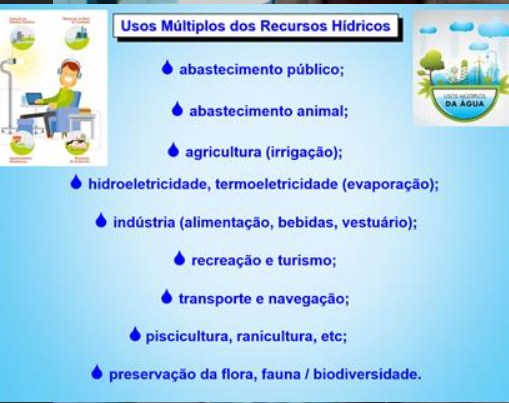 Maria Fernanda concordou com as colocações e ratificou que a ideia é trabalhar o todo, acrescentando que é preciso pensar em estratégias para esse trabalho.Ainda sobre o Programa de Comunicação sobre Segurança Hídrica e Usos Múltiplos da Água, Maria Fernanda comentou que, como não teremos recursos financeiros para a elaboração e execução do Programa, o ideal seria utilizarmos os meios de comunicação e os recursos que já temos: sejam os CBHs, as Universidades parceiras, o portal do SIGRH, a Coordenadoria de Educação Ambiental da SIMA (que está realizando um excelente trabalho de comunicação nas edições semanais do Participe!). Comentou ainda que já conversou previamente com a Rachel Azzari da CEA, que deixou portas abertas para pensarmos em uma série de encontros no Participe! (diferentes especialistas falando sobre mudanças climáticas, gestão dos Recursos Hídricos, conservação do solo e da biodiversidade, dentre outros temas, enfatizando-se a sua relação com a produção de água). Foram citadas também as assessorias de comuicação das prefeituras, que também podem contribuir. Araci sugeriu que, como estamos falando sobre programas, poderíamos trazer alguém para falar sobre Programa de Comunicação, que possa contribuir com a definção da estrutura e da forma do Programa, etc. Maria Fernanda complementou: ex: “O que é um Programa de Comunicação?”, quais linguagens utilizar, dentre outros aspectos.Para organização e agilidade na realização das atividades previstas no Plano de Trabalho da CTEA, em especial os Temas 1 e 3, foram formados dois Grupos de Trabalhos:​1. GT Encontro Estadual de CTEAs, constituído por Elias, Vania, Agostinho, Elaine, John, Ana, Maria Fernanda e Adriana.​2. GT Programa de Comunicação Segurança Hídrica, constituído por Elias, John, Ana, Maria Fernanda, Adriana, Aracy, Eliane, Claudete e Erika.​Ana Lúcia sugeriu que os GTs tenham um coordenador (conforme promovido pelas CTs PCJ) para “aliviar” as demandas da coordenação. Vania Rodrigues sugeriu que os coordenadores dos GTs sejam definidos na 1ª reunião de cada GT, que deverá ser convocada inicialmente pela Coordenadora da CTEA.Maria Fernanda sugeriu buscarmos envolver universitários em processo de elaboração de TCC, inclusive como forma de estreitar com os joven para ingressar nos CBHs. Jair informa que está trabalhando com jovens, desenvolvendo trabalhos na questão do tema água.John informou que criou um canal no YouTube (denominado “Prof. John - Guardião da Água”) cuja finalidade é promover a informação, o conhecimento e a sensibilização sobre a questão da água, saneamento e sustentabilidade, por meio da educação ambiental, disponível em: https://www.youtube.com/channel/UC7ffj9xbAIsfPGzQmFsIjmQ/about. Informou ainda que está em tratativa com a Secretaria do Estado da Educação para ministrar aula/palestra EAD sobre Água e Saneamento, para mais de 30 mil professores da rede estadual.Alguns membros informaram que irão participar da Oficina Regional de Comunicação e Capacitação para a Elaboração Participativa do Plano Nacional de Recursos Hídricos 2022 – 2040, a ser realizada em 10/08/2021, e que posteriormente compartilharão informações com toda a CTEA.​Próximas reuniões da CTEA: 27/09/21, 01/11/21 e 06/12/21. MEMBROS MEMBROS Nome Instituição  Agostinho J. G. Geraldes  ABES-SP Ana Lúcia Floriano Rosa Vieira  Prefeitura Municipal de Campinas - ASSEMAE  Araci Kamiyama  Secretaria de Agricultura e Abastecimento do Estado de São Paulo - CDRS  Claudette Morandi Romano  SENAR SP Elaine Chagas  ABCON Eliane Queiróz  Prefeitura Municipal de Praia Grande Erika Bicalho Buchignani  Prefeitura Municipal de Garça Felipe Augusto Gasparotto  DAE Santa Bárbara d´Oeste Francisca Adalgisa da Silva Associação dos Funcionários da SABESP – APU Jair Kaczinski  FAESP  Maria Fernanda Romanelli  Secretaria de Infraestrutura e Meio Ambiente do Estado de SP/CPLA  Olavo Mário Coelho Neto  Prefeitura Municipal de São Pedro do Turvo Vania Lúcia Rodrigues  AESABESPCONVIDADOS CONVIDADOS Nome Instituição  Adriana Sacioto Marcantonio  Secretaria da Agricultura e Abastecimento do Estado e São Paulo- SAA/APTA Pindamonhangaba/CBH-PS  Elias Adriano dos Santos  Prefeitura Municipal de Santa Isabel  John E. Tatton  Associação Guardiã da Água